Social media templates – Alarm recyclingPlease tag us in your posts so we can share them and extend their reach:Product Care Recycling on FacebookProductCareCAN on TwitterProductCareRecycling on InstagramProduct Care Recycling on LinkedInPost templatesVideosImages  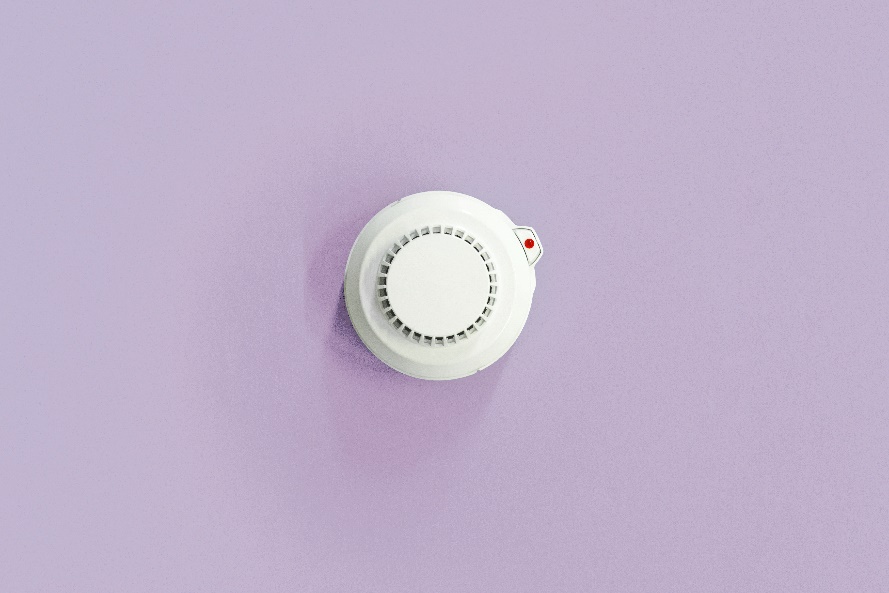 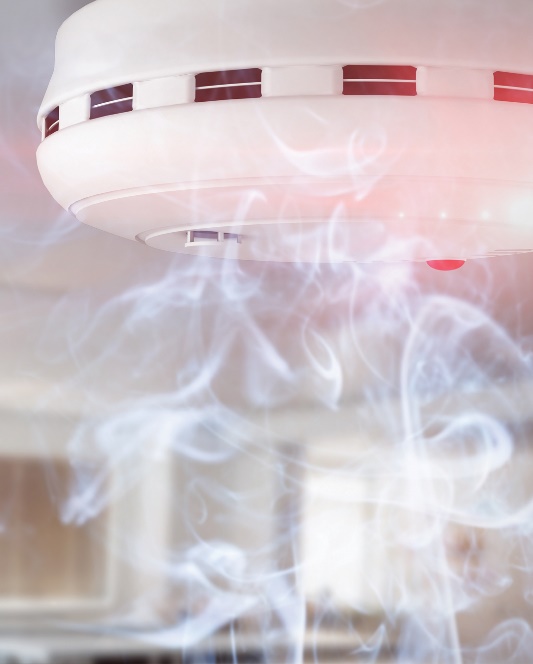 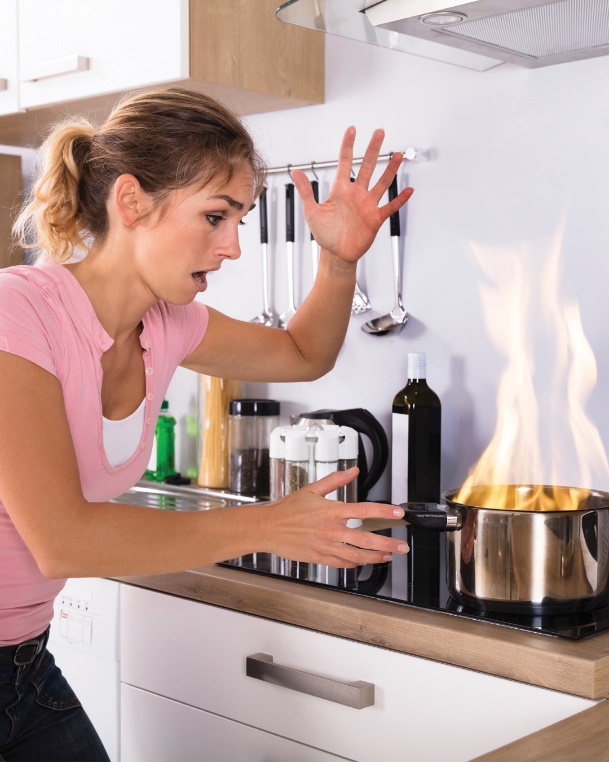 FacebookRemember to test your smoke alarm every month. Has it stopped working? Don't throw it away - recycle it! ♻️ Find out where: https://bit.ly/2TGDjmWIn 2019, BC residents recycled 107,000 smoke and CO alarms! That’s 107,000 alarms kept out of landfill. 🔥 Do your part and recycle your broken or expired alarms with Product Care Recycling – not only is it safer and eco-friendlier, recycling drop-off is free, too. https://bit.ly/2TGDjmWRemember: only working smoke and CO alarms save lives. If your alarm is broken, expired, or faulty, replace and recycle it! Visit Product Care Recycling’s website to find a drop-off location near you: https://bit.ly/2TGDjmWDid you know? Tragically, 40,000 pets lose their lives in house fires each year. Check your smoke alarms regularly, and #recycle your broken, old or expired alarms to keep your beloved pets safe! Learn more at https://www.productcare.org/products/alarms.InstagramOnly working smoke and CO alarms save lives. Be sure to check your alarm every month and if it’s broken, expired, or faulty, replace and recycle it! @ProductCareRecycling manages BC’s recycling program for smoke and CO alarms. Drop off is free at locations across the province. Learn more and find your nearest recycling location at: productcare.org/alarms..#firesafety #alarms #alarmrecycle #productcare #firesafety #familyfirst #safety #fire #smoke #recycle #reducereuserecycle #ecofriendly #environment #firedepartment #canadaTwitterRemember: only working smoke and CO alarms save lives. If your alarm is broken, expired, or faulty, replace and recycle it! Visit Product Care Recycling’s website to find a drop-off location near you: https://bit.ly/2TGDjmWSmoke alarm recycling explainer videoLinkSmoke alarm recycling explainer video – short version (30 seconds)Link